г. Петропавловск-Камчатский		                     «__» ______ 2019 годаОб утверждении ведомственного плана мероприятий по содействию развитию конкуренции на рынке услуг розничной торговли в Камчатском краеВ целях реализации распоряжения Правительства Камчатского края от 25.03.2019 № 143-РП и в соответствии с Законом Камчатского края от 26.04.2010 № 411 «О полномочиях органов государственной власти Камчатского края в области государственного регулирования торговой деятельности в Камчатском крае и о порядке разработки краевых программ развития торговли»ПРИКАЗЫВАЮ:1. Утвердить ведомственный план мероприятий по содействию развитию конкуренции на рынке услуг розничной торговли в Камчатском крае согласно приложению.2. Контроль за исполнением настоящего приказа возложить на заместителя Министра – начальника отдела торговли, лицензирования и контроля алкогольной продукции О.Н. Смеян.И.о. Министра  		  	  					    Ю.С. Морозова           Исп. Анна Сергеевна Костюшко8(4152)461023Согласовано Зам. Министра - начальник отдела торговли, лицензирования иконтроля алкогольной продукции                                                      О.Н. Смеян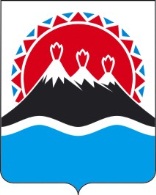 МИНИСТЕРСТВО ЭКОНОМИЧЕСКОГО РАЗВИТИЯ И ТОРГОВЛИ  КАМЧАТСКОГО КРАЯ(Минэкономразвития Камчатского края)ПРИКАЗ № МИНИСТЕРСТВО ЭКОНОМИЧЕСКОГО РАЗВИТИЯ И ТОРГОВЛИ  КАМЧАТСКОГО КРАЯ(Минэкономразвития Камчатского края)ПРИКАЗ № 